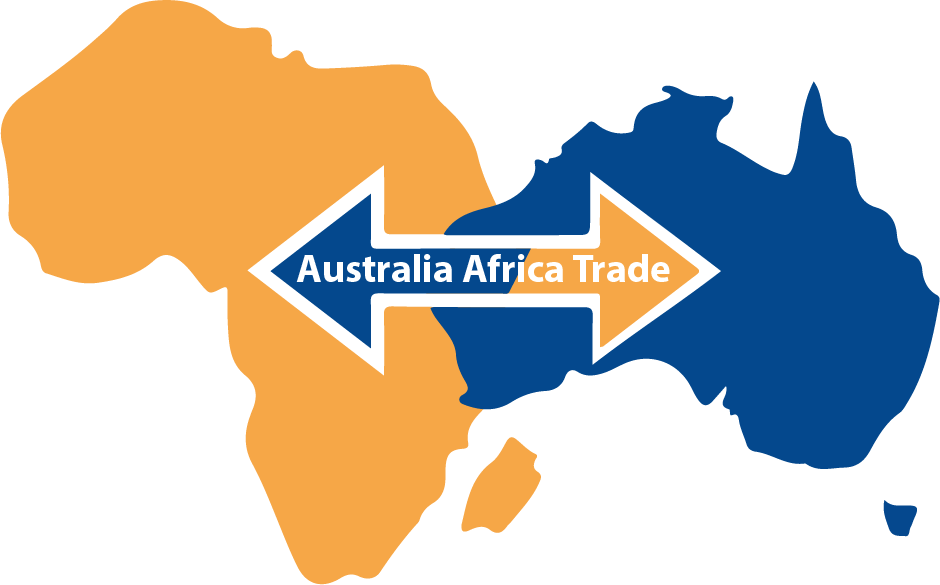 AUSTRALIA-AFRICA TRADE AND CULTURAL EXPO – Fri 3 – Sat 4 Nov 2023Stall/Entertainment Application Form & Terms & ConditionsEmail application form to: ausafritrade@iinet.net.au10 – 14 Pier St, Perth, WA 6000  PLEASE READ TERMS AND CONDITIONS ON NEXT PAGE, ENSURE YOU HAVE ALL THE RELEVANT DOCUMENTS PRIOR TO SUBMITTING YOUR APPLICATION
Stall Holder Application Form Terms & ConditionsAll Registered Stallholders must sign a Stallholder Agreement. The basic conditions of this Stallholder Agreement are included here: 1.1 FeesAs a booking fee, you must pay the full amount listed on page 1 as appropriate. Electricity is provided to all stalls / exhibition booths. The booking fee must be paid in advance, and as sites are limited bookings will not be confirmed without payment and a current Certificate of Currency for Public Liability Insurance.1.2Clean and Proper ConditionStallholders must conduct themselves in a proper, polite and orderly manner at all times. Stalls must be kept in a clean and tidy condition and place all rubbish in he provided rubbish bins.1.3 Sub Letting and SharingSubletting or sharing of stalls is not permissible without the consent of the organiser.Submitting the formBy submitting this application you acknowledge that you hold a current Public Liability Insurance.This application acknowledges that the Organiser is indemnified against all claims arising from damage/injury to goods or personsPayment must accompany this application form. I/WE AGREE TO THE ABOVE TERMS AND CONDITIONS Further Enquires: Contact – ausafritrade@iinet.net.auFurther Enquires: Contact – ausafritrade@iinet.net.auFurther Enquires: Contact – ausafritrade@iinet.net.auFurther Enquires: Contact – ausafritrade@iinet.net.auFurther Enquires: Contact – ausafritrade@iinet.net.auFurther Enquires: Contact – ausafritrade@iinet.net.auFurther Enquires: Contact – ausafritrade@iinet.net.auOrganisation/Business Name: Organisation/Business Name: Organisation/Business Name: Organisation/Business Name: Organisation/Business Name: Organisation/Business Name: Organisation/Business Name: Information: Stall holder/OrganisationInformation: Stall holder/OrganisationInformation: Stall holder/OrganisationInformation: Stall holder/OrganisationInformation: Stall holder/OrganisationInformation: Stall holder/OrganisationInformation: Stall holder/OrganisationContact:Contact:Contact:Contact:Contact:Contact:Contact:ABN: ABN: ABN: ABN: ABN: ABN: ABN: Address:Address:Address:Address:Address:Address:Address:Postcode:Postcode:Postcode:Telephone:Telephone:Facebook:Facebook:Website:Website:Website:Email:Email:Email:Email:Email:Email:Email:Public/ Liability Insurance:Public/ Liability Insurance:Public/ Liability Insurance:Number:Coverage Coverage Coverage Description of Goods / Entertainment:If selling food, MUST OBTAIN Food Hygiene certificate from the City of Perth Office use onlyDescription of Goods / Entertainment:If selling food, MUST OBTAIN Food Hygiene certificate from the City of Perth Office use onlyDescription of Goods / Entertainment:If selling food, MUST OBTAIN Food Hygiene certificate from the City of Perth Office use onlyDescription of Goods / Entertainment:If selling food, MUST OBTAIN Food Hygiene certificate from the City of Perth Office use onlyDescription of Goods / Entertainment:If selling food, MUST OBTAIN Food Hygiene certificate from the City of Perth Office use onlyDescription of Goods / Entertainment:If selling food, MUST OBTAIN Food Hygiene certificate from the City of Perth Office use onlyDescription of Goods / Entertainment:If selling food, MUST OBTAIN Food Hygiene certificate from the City of Perth Office use onlyApprovedApprovedApprovedYes/NoPaid in full? Paid in full? Paid in full? Yes/NoAmount PaidAmount PaidAmount PaidTotalName:Signed:Date: